 Краткосрочный план ПЛАНДополнительная информацияТест " Виды транспортных средств".
1. Какое транспортное средство не относится к автомобильному?
а)автобус, б) поезд, в) автомобиль.
2. Какое из перечисленных транспортных средств не относится к воздушному транспорту?
а) самолет, б) катер, в) вертолет.
3. Какой вид транспорта передвигается по воде?
а) автобус, б) трамвай, в) яхта.
4. Что относится к гужевому транспортному средству?
а) трамвай, б) лошадь, в)теплоход.
5. Что относится к пассажирскому транспортному средству?
а) трамвай, б) самосвал, в) пожарная машина.
6. Что относится к грузовому транспорту?
а) баржа, б) трамвай, в) автобус.
Ключ: 1- б, 2 - б, 3 - в, 4 - б, 5 - а, 6 - а. УРОК: Русский язык.                        Раздел:5.  Путешествие.Тема: Транспортные средства.                  2урок: С2, Г1, Г2, Ч2 УРОК: Русский язык.                        Раздел:5.  Путешествие.Тема: Транспортные средства.                  2урок: С2, Г1, Г2, Ч2 УРОК: Русский язык.                        Раздел:5.  Путешествие.Тема: Транспортные средства.                  2урок: С2, Г1, Г2, Ч2Школа:Дата: Дата: Имя учителя: Касымова К.КИмя учителя: Касымова К.ККласс: 1Класс: 1Количество: отсутствующих , присутствующих                 Количество: отсутствующих , присутствующих                 Цели обучения, которые будут достигнуты с помощью  данного урокаУчащиеся будут уметь: 2 урок:Ч2- понимать содержание текста;Г1- владеть лексическим запасомГ2–создавать высказывания из 2-3 предложения по картинке;С2- понимать значение словУчащиеся будут уметь: 2 урок:Ч2- понимать содержание текста;Г1- владеть лексическим запасомГ2–создавать высказывания из 2-3 предложения по картинке;С2- понимать значение словУчащиеся будут уметь: 2 урок:Ч2- понимать содержание текста;Г1- владеть лексическим запасомГ2–создавать высказывания из 2-3 предложения по картинке;С2- понимать значение словЦели урокаВсе учащиеся смогут:-понимать значение слов; -высказываться по картинке;-понимать о ком говорится в прослушанном тексте;Большинство учащихся смогут:-отвечать на вопросы подбирать соответствующую иллюстрацию к прослушанному сообщению с помощью учителя;-использовать в речи знакомые слова,словосочетания;Некоторые учащиеся смогут:- правильно построить предложения по заданному вопросу;- создавать вызказывания из 2-3  предложений по картинке;-на основе прослушанного,прочитанного, увиденного записывать знакомые названия предметов с помощью учителя.Все учащиеся смогут:-понимать значение слов; -высказываться по картинке;-понимать о ком говорится в прослушанном тексте;Большинство учащихся смогут:-отвечать на вопросы подбирать соответствующую иллюстрацию к прослушанному сообщению с помощью учителя;-использовать в речи знакомые слова,словосочетания;Некоторые учащиеся смогут:- правильно построить предложения по заданному вопросу;- создавать вызказывания из 2-3  предложений по картинке;-на основе прослушанного,прочитанного, увиденного записывать знакомые названия предметов с помощью учителя.Все учащиеся смогут:-понимать значение слов; -высказываться по картинке;-понимать о ком говорится в прослушанном тексте;Большинство учащихся смогут:-отвечать на вопросы подбирать соответствующую иллюстрацию к прослушанному сообщению с помощью учителя;-использовать в речи знакомые слова,словосочетания;Некоторые учащиеся смогут:- правильно построить предложения по заданному вопросу;- создавать вызказывания из 2-3  предложений по картинке;-на основе прослушанного,прочитанного, увиденного записывать знакомые названия предметов с помощью учителя.Языковые целиИЯ 5-  Учащиеся могут:ИЯ 5-  Учащиеся могут:ИЯ 5-  Учащиеся могут:Предыдущее обучениеЭто второй  урок данного раздела, данной темы. Он построен на знаниях и навыках, приобретенных учащимися при изучении разделов  первой четверти по развитию навыков слушания, чтения, говорения, письма (дорога, путь, находится, район и др.)Это второй  урок данного раздела, данной темы. Он построен на знаниях и навыках, приобретенных учащимися при изучении разделов  первой четверти по развитию навыков слушания, чтения, говорения, письма (дорога, путь, находится, район и др.)Это второй  урок данного раздела, данной темы. Он построен на знаниях и навыках, приобретенных учащимися при изучении разделов  первой четверти по развитию навыков слушания, чтения, говорения, письма (дорога, путь, находится, район и др.)Этапы урокаЗапланированная деятельностьРесурсыНачало1 урока3мин.2мин7 мин. Середина  урока-30м5 мин.10 мин3мин5мин2мин5минПриветствие. Слушание и просмотр песенки о транспорте.-О ком эта песенка?-О транспортеДеление на группы(учитель делит уч-ся на группы раздавая им рисунки транспорта)-Разделимся на группы, ребята! (воздушные,наземные,водные виды).Загадки-А теперь давайте отгадаем загадки (на столах лежат картинки транспорта,уч-ся должны отгадать и приклеить картинку на доску)Этот конь не ест овса.Вместо ног-два колесаюСядь верхом и мчись на нем,Только лучше правь рулем.(Велосипед)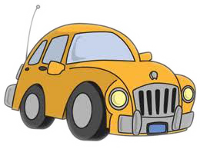 Четыре колеса,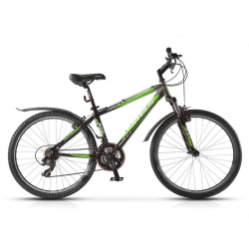 Резиновые шины,Мотор и тормоза...И чтоэто?(Машина)Дом по улицеидет,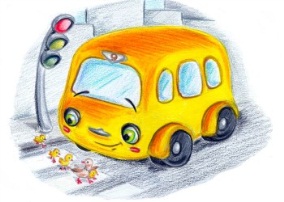 На работу нас везет.Не на курьих тонких ножках,А в резиновых сапожках (Автобус)В поле лестница лежит,Дом по лестнице бежит(Поезд)Кто так сильно тарахтитИ быстрее ветра мчит?Скорость - просто чудеса,А всего два колеса (Мотоцикл)По волнам дворец плывет,
На себе людей везет.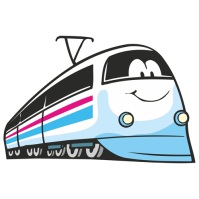 Ответ: Корабль Летит стрекоза,
Шумит как гроза.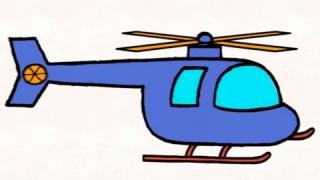 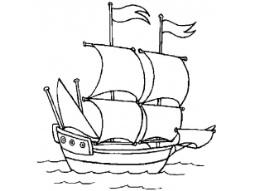 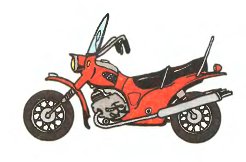 Ответ: Вертолет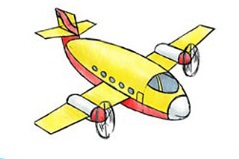 Вот по небу быстро мчится
К нам стальная чудо-птица,
Всех нас к морю унесёт,
Эта птица ... .Ответ: Самолет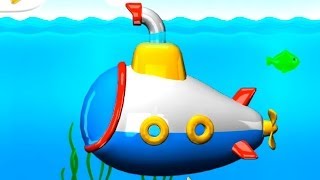 Под водой железный кит – 
Днём и ночью он не спит, 
Днём и ночью под водой 
Охраняет мой покой. (Подводная лодка) Ответ проговариваем хором.-----------------------------------------------------------------------------------------Работа над новым материалом.Вступительная беседа.- Что такое транспорт? (Транспорт – средство передвижения человека на любые расстояния.)- Для чего нужен транспорт? (Чтобы быстро передвигаться, чтобы перевозить груз, чтобы облегчить труд.)- На какие группы по месту передвижения можно разделить транспорт?                Работа с текстом.- Чтение текста «Виды транспорта».Виды транспорта.Есть разные виды транспорта – одни летают в небе, другие – ездят по дорогам, третьи – плавают по морям и океанам. Весь транспорт можно разделить на такие виды: Воздушный – к нему относятся самолёты, вертолёты, воздушные шары, ракеты.Наземный – к нему относятся автомобили, пожарные машины, велосипеды, поезда, автобусы, мотоциклы, трактор, трамвай, экскаватор.Водный – корабли, лодки, катера, яхты, подводные лодки, моторная лодка.Подземный – к нему относится метро.Каждый транспорт приносит пользу человеку. Одни помогают строить дома, другие перевозят грузы и пассажиров. На работу люди добираются на автобусах и трамваях. Многие пользуются личным транспортом.- На какие группы по месту передвижения можно разделить транспорт?Работа по группам.- Вы назвали мне виды транспорта. А сейчас мы с вами заполним кластеры. Вам нужно будет выбрать вид транспорта , название которого написан в середине листа.(заклеить)Презентация работ.- Какой транспорт вы наклеили?- Почему именно этот?- Как человек использует этот вид транспорта?Примерный ответ уч-ся: Мы представляем вид транспорта … . К нему относятся… . Этот транспорт помогает человеку в … .3.Физминутка. СамолетРуки ставим мы вразлет: (Руки в стороны.)
Появился самолет. (Полетели как самолеты.)
Мах крылом туда-сюда, (Наклоны влево-вправо.)
Делай «раз» и делай «два». (Повороты влево-вправо.)
Раз и два, раз и два! (Хлопаем в ладоши.)
Руки в стороны держите, (Руки в стороны.)
Друг на друга посмотрите. (Повороты влево-вправо.)
Раз и два, раз и два! (Прыжки на месте.)
Опустили руки вниз, (Опустили руки.)
И на место все садись! (Сели на места.)Работа в группе.Каждая группа составляет о своем транспорте 2-3 предложения.Составьте с ними предложения и запишите в тетрадь. Я довольна вашей работой, потому что вы сделали очень много: самостоятельно придумали предложения. А теперь кто из вас сможет рассказать  классу о своем транспорте-Ребята а как мы должны относится к транспорту?-Нельзя к ним относится плохо. Они приносят пользу человеку.Письмо. Прописать печатными буквами «свой транспорт».Песенка о транспортеПриложение №1Картинка , (каждый ответ сопровождается слайдом)показ слайдов с транспортамиОцениваем смайликамипоказ слайда оценивание показ слайда о транспортепоказ слайда Оценивание Оценивание Конец  урока2 мин.Самооценка. Что вы нового узнали на этом уроке? Что было сложного? Что вам далось легко? Что вам понравилось? (Уч-ся клеют смайлики на доску)Конец  урока. 2 мин.Домашнее задание: Ребята, дома вы приготовите устное сообщение по теме «Транспортные средства »Дифференциация  – как Вы планируете оказать больше поддержки? Какие задачи Вы планируете поставить перед более способными учащимися? Оценивание – как Вы планируете проверить уровень усвоения материала учащимися? Межпредметные связи Здоровье и безопасность Связи с ИКТ Связи с ценностями (воспит. элемент) Группы будут поддерживать друг друга. Дифференциация по результату, так как некоторые группы могут иметь меньше информации, чем Метод наблюдения Вопрос и ответ (целевые и случайные). Оценивание ответа одноклассника Кабинет организован для групповой работы. Навыки ИКТ, чтобы посмотреть видео. Умение работать в группе (взаимоуважение) Отвечать на вопросы и активно слушать других в ходе обсуждения в классе. РефлексияРазмышления над уроком. Ответы на вопросы из левой колонки.Размышления над уроком. Ответы на вопросы из левой колонки.Были ли цели урока/цели обучения реалистичными? Что учащиеся выучили сегодня? Какая атмосфера царила в классе? Сработала ли дифференциация, проводимая мной? Уложился (лась) ли я в сроки? Какие отступления были от плана урока и почему?Общая оценка:Какие два аспекта урока прошли хорошо (подумайте как о преподавании, так и об изучении)? 1: 2:  Какие две вещи могли бы улучшить урок (подумайте как о преподавании, так и об изучении)? 1:   2:  Что я узнал(а) на уроке о классе или отдельных учениках, что поможет мне подготовиться к следующему уроку?Общая оценка:Какие два аспекта урока прошли хорошо (подумайте как о преподавании, так и об изучении)? 1: 2:  Какие две вещи могли бы улучшить урок (подумайте как о преподавании, так и об изучении)? 1:   2:  Что я узнал(а) на уроке о классе или отдельных учениках, что поможет мне подготовиться к следующему уроку?Общая оценка:Какие два аспекта урока прошли хорошо (подумайте как о преподавании, так и об изучении)? 1: 2:  Какие две вещи могли бы улучшить урок (подумайте как о преподавании, так и об изучении)? 1:   2:  Что я узнал(а) на уроке о классе или отдельных учениках, что поможет мне подготовиться к следующему уроку?